	MĚSTO ŽATEC	USNESENÍ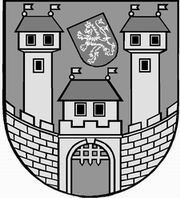 	z 	12	. jednání Rady města Žatce 	konané dne	17.6.2019Usnesení č. 	457 /19	-	491 /19	 457/19	Schválení programu	 458/19	Kontrola usnesení	 459/19	Informace o investičních akcích odboru rozvoje města v realizaci v roce 	2019	 460/19	Zahájení výběrového řízení „Rekonstrukce chodníků v ul. Pražská, Žatec“	 461/19	Výběr zhotovitele stavby: „Úprava povrchů stávajících stání v MPR Žatec 	– ulice Poděbradova a Dlouhá II“	 462/19	Rozpočtové opatření – projektová dokumentace „Veřejné osvětlení v ul. 	Denisova, Žatec“	 463/19	Rozpočtové opatření – Sběrný dvůr v Žatci	 464/19	Zápis dopravní komise	 465/19	Rozpočtové opatření: „Architektonická soutěž – Havlíčkovo náměstí, Žatec“	 466/19	Dodatek č. 1 ke Kupní smlouvě na zakázku: „Revitalizace Hošťálkova 	náměstí v Žatci“	 467/19	Nemocnice Žatec, o.p.s. – účelová neinvestiční dotace	 468/19	Závěrečný účet Mikroregion Nechranicko za rok 2018	 469/19	Žádost o účelovou investiční a neinvestiční dotaci – ZŠ, nám. 28. října 2019,	Žatec	 470/19	Mimořádná odměna – MŠ Otakara Březiny	 471/19	Finanční příspěvek – sportovní komise	 472/19	Rozpočtové opatření – Žatec, ul. K. H. Máchy – sesuv svahu	 473/19	Rozpočtové opatření – NIV dotace – nové volby do zastupitelstva obce 	Žiželice	 474/19	Rozpočtové opatření – NIV dotace ze SR na výkon sociální práce	 475/19	Rozpočtové opatření – ZŠ Žatec, nám. 28. října 1019	 476/19	Změna zřizovací listiny – Městské divadlo Žatec	 477/19	Odměna řediteli příspěvkové organizace Městské divadlo Žatec	 478/19	Smlouvy o poskytování služeb k provozu PCO	 479/19	Smlouva o dílo na servis a opravy zdvihacích zařízení č. G6479 s firmou 	OTIS a.s., IČ 42324254	 480/19	Zápisy z komise pro kulturu a cestovní ruch	 481/19	Bytové otázky	 482/19	Nájem pozemků v k. ú. Žatec za účelem natáčení televizního seriálu 	„Oktoberfest“	 483/19	Daňová kontrola projektů na poskytnutí peněžních prostředků z Fondu 	soudržnosti EU pro společnost Žatecká teplárenská, a.s.	 484/19	Návrh na změnu ÚP Žatec – úplné znění po změně č. 6 – p. p. č. 4118/2 a 	4121/2 k. ú. Žatec	 485/19	Uzavření nájemní smlouvy – byty v DPS	 486/19	Odměna ředitelům příspěvkových organizací za období leden 2019 – květen	 2019 – DPS a PS Žatec, Kamarád-LORM	 487/19	Sociální a zdravotní komise	 488/19	Protokol o výsledku veřejnosprávní kontroly Mateřská škola speciální, 	Žatec, Studentská 1416, okres Louny	 489/19	Úprava platů ředitelek MŠ PO zřizovaných Městem Žatec	 490/19	Konkurzní řízení na obsazení pozice ředitele MŠ a ZŠ, příspěvkových 	organizací, zřizovaných Městem Žatec	 491/19	Doplnění programu zastupitelstva města	 457/19	Schválení programuRada města Žatce projednala a schvaluje program jednání rady města.									 T:  17.6.2019	O:	p.	HAMOUSOVÁ	 458/19	Kontrola usneseníRada města Žatce projednala a bere na vědomí kontrolu usnesení z minulých jednání rady města.									 T:  17.6.2019	O:	p.	ŠMERÁKOVÁ	 459/19	Informace o investičních akcích odboru rozvoje města v realizaci v roce 	2019Rada města Žatce bere na vědomí aktuální přehled investičních akcí odboru rozvoje města Žatce k 10.06.2019.									 T:  17.6.2019	O:	p.	MAZÁNKOVÁ	 460/19	Zahájení výběrového řízení „Rekonstrukce chodníků v ul. Pražská, 	Žatec“Rada města Žatce schvaluje zahájení výběrového řízení a výzvu k podání nabídek na zjednodušené podlimitní řízení na stavební práce, zadané v souladu se zněním zákona č. 134/2016 Sb., o zadávání veřejných zakázek na zhotovitele stavby „Rekonstrukce chodníků v ul. Pražská, Žatec“.Rada města Žatce schvaluje návrh SoD k předmětné veřejné zakázce.Rada města Žatce schvaluje členy hodnotící komise, která zároveň plní funkci komise pro otevírání obálek.	T:	28.6.2019	O:	p.	MAZÁNKOVÁ	 461/19	Výběr zhotovitele stavby: „Úprava povrchů stávajících stání v MPR Žatec 	– ulice Poděbradova a Dlouhá II“Rada města Žatce projednala a schvaluje zprávu o hodnocení nabídek ze dne 05.06.2019 nazhotovitele stavby „Úprava povrchů stávajících stání v MPR Žatec – ulice Poděbradova aDlouhá II“ a v souladu se zněním zákona č. 134/2016 Sb., o zadávání veřejných rozhodla o výběru nabídky s nejnižší nabídkovou cenou uchazeče ERKA Žatec s.r.o., Lounská 3022, 438 01 Žatec, IČ: 27326764.Rada města Žatce schvaluje výsledek hodnocení a posouzení nabídek stanovené hodnotící komisí.Rada města Žatce ukládá starostce města Žatce podepsat smlouvu o dílo s vítězným uchazečem.	T:	5.7.2019	O:	p.	MAZÁNKOVÁ	 462/19	Rozpočtové opatření – projektová dokumentace „Veřejné osvětlení v ul. 	Denisova, Žatec“Rada města Žatce projednala a schvaluje rozpočtové opatření ve výši 19.000,00 Kč – uvolnění finančních prostředků z investičního fondu na financování aktualizace projektové dokumentace „Veřejné osvětlení v ul. Denisova, Žatec“ v tomto znění:Výdaje: 741-6171-6901               - 19.000,00 Kč (IF)Výdaje: 739-3631-6121 org. 675      + 19.000,00 Kč (veřejné osvětlení v ul. Denisova).	T:	28.6.2019	O:	p.	SEDLÁKOVÁ	 463/19	Rozpočtové opatření – Sběrný dvůr v ŽatciRada města Žatce projednala a schvaluje rozpočtové opatření ve výši 104.000,00 Kč, a to zapojení finančních prostředků připsaných na účet Města od Celního úřadu pro Ústecký kraj – 30 % odvodu za trvalé odnětí zemědělské půdy ze zemědělského půdního fondu v katastrálním území Žatec v rámci stavby „Sběrný dvůr odpadů města Žatec“ v tomto znění:Příjmy: 1334                            + 104.000,00 Kč (odnětí ze ZPF)Výdaje: 739-3722-5137 org. 5205       + 104.000,00 Kč (Sběrný dvůr – DHDM).	T:	28.6.2019	O:	p.	SEDLÁKOVÁ	 464/19	Zápis dopravní komiseRada města Žatce projednala a bere na vědomí zápis č. 5 z jednání dopravní komise.									 T:  17.6.2019	O:	p.	ŠPIČKA	 465/19	Rozpočtové opatření: „Architektonická soutěž – Havlíčkovo náměstí, 	Žatec“Rada města Žatce projednala a doporučuje Zastupitelstvu města Žatce schválit rozpočtovéopatření ve výši 750.000,00 Kč, a to uvolnění finančních prostředků z investičního fondu na financování akce: „Architektonická soutěž – Havlíčkovo náměstí, Žatec“.Výdaje: 741-6171-6901                 - 750.000,00 Kč (IF)Výdaje: 710-2219-6121 org. 348        + 750.000,00 Kč (Havlíčkovo nám.).	T:	20.6.2019	O:	p.	MAZÁNKOVÁ, SEDLÁKOVÁ	 466/19	Dodatek č. 1 ke Kupní smlouvě na zakázku: „Revitalizace Hošťálkova 	náměstí v Žatci“Rada města Žatce projednala a schvaluje Dodatek č. 1 ke Kupní smlouvě ze dne 29.04.2019 s dodavatelem OX.cz s.r.o., IČ: 06153704 na změnu rozsahu prací akce „Revitalizace Hošťálkova náměstí v Žatci“. Zároveň Rada města Žatce ukládá starostce města Dodatek č. 1 podepsat.	T:	30.6.2019	O:	p.	MAZÁNKOVÁ	 467/19	Nemocnice Žatec, o.p.s. – účelová neinvestiční dotaceRada města Žatce projednala žádost ředitele Mgr. Ing. Jindřicha Zetka a doporučuje Zastupitelstvu města Žatce schválit poskytnutí účelové neinvestiční dotace Nemocnici Žatec, o.p.s., IČ: 25026259, Husova 2796, Žatec pro rok 2019 ve výši 6.000.000,00 Kč na úhradu provozních nákladů.Dále Rada města Žatce projednala žádost ředitele Mgr. Ing. Jindřicha Zetka a doporučuje Zastupitelstvu města Žatce schválit poskytnutí účelové neinvestiční dotace Nemocnici Žatec, o.p.s., IČ: 25026259, Husova 2796, Žatec pro rok 2019 ve výši 4.000.000,00 Kč na úhradu jednorázového stabilizačního příspěvku pro střední a nižší zdravotní personál nemocnice na dobu tří let.Rada města Žatce doporučuje Zastupitelstvu města Žatce schválit rozpočtové opatření na uvolnění finančních prostředků z rezervního fondu.Výdaje: 741-6171-5901           - 10.000.000,00 Kč (rezervní fond) Výdaje: 741-3522-5221          + 10.000.000,00 Kč (provozní dotace).	T:	20.6.2019	O:	p.	SEDLÁKOVÁ	 468/19	Závěrečný účet Mikroregion Nechranicko za rok 2018Rada města Žatce předkládá Zastupitelstvu města Žatce k projednání, dle § 39, odst. 9) zákona č. 250/2000 Sb., o rozpočtových pravidlech územních rozpočtů, ve znění pozdějších předpisů, Závěrečný účet Mikroregionu Nechranicko za rok 2018.	T:	20.6.2019	O:	p.	SEDLÁKOVÁ	 469/19	Žádost o účelovou investiční a neinvestiční dotaci – ZŠ, nám. 28. října 	2019, ŽatecRada města Žatce projednala žádost ředitelky Základní školy Žatec, nám. 28. října 1019, okres Louny Mgr. Jany Hassmanové a doporučuje Zastupitelstvu města Žatce schválit účelovou investiční dotaci na vybudování nové šatny a hygienického zázemí pro zaměstnance školy ve výši 100.000,00 Kč a účelovou neinvestiční dotaci na pořízení vybavení do nově vybudované šatny ve výši 50.000,00 Kč.Dále Rada města Žatce doporučuje Zastupitelstvu města Žatce schválit rozpočtové opatření v celkové výši 150.000,00 Kč, a to čerpání rezervního fondu na poskytnutí dotací:Výdaje: 741-6171-5901               - 150.000,00 Kč (čerpání RF)Výdaje: 714-3113-6351-org. 551     + 100.000,00 Kč (účelová investiční dotace) Výdaje: 714-3113-5331-org. 551     +  50.000,00 Kč (účelová neinvestiční dotace).V případě schválení rozpočtového opatření Zastupitelstvem města Žatce schvaluje Rada města Žatce čerpání fondu investic organizace v celkové výši 217.000,00 Kč na vybudování nové šatny a hygienického zázemí zaměstnanců školy.	T:	20.6.2019	O:	p.	SEDLÁKOVÁ	 470/19	Mimořádná odměna – MŠ Otakara BřezinyRada města Žatce projednala a souhlasí s vyplacením mimořádné odměny ředitelce Mateřské školy Žatec, Otakara Březiny 2769, okres Louny Mgr. Ludmile Jurášové v navržené výši.	T:	30.6.2019	O:	p.	SEDLÁKOVÁ	 471/19	Finanční příspěvek – sportovní komiseRada města Žatce schvaluje dle ust. § 102 odst. 3 zákona č. 128/2000 Sb., o obcích (obecní zřízení), ve znění pozdějších předpisů, poskytnutí účelové neinvestiční dotace na rok 2019fyzické osobě na financování nákladů spojených se zajištěním tenisového turnaje ve výši 5.000,00 Kč.Prostředky budou uvolněny z kap. 741 – Příspěvky sportovním organizacím.	T:	30.6.2019	O:	p.	SEDLÁKOVÁ	 472/19	Rozpočtové opatření – Žatec, ul. K. H. Máchy – sesuv svahuRada města Žatce projednala a schvaluje rozpočtové opatření ve výši 331.000,00 Kč, a to narovnání rozpočtu města na základě přijaté neinvestiční účelové dotace z rozpočtu Ministerstva životního prostředí na akci „Žatec, ul. K. H. Máchy – sesuv svahu“ – projekt č. CZ.05.1.24/0.0/0.0/17_062/0005920 ve výši 5.668.936,50 Kč.Příjmy: 4113, org. 747		       - 6.000.000,00 Kč (předpokl. příjem dotace 2019)Příjmy: 4116-ÚZ 106515011, org. 7471    + 5.669.000,00 Kč (skutečný příjem NIV dotace)Výdaje: 741-6171-6901, org. 2019          -  331.000,00 Kč (kap. 741 – kofinancování).	T:	30.6.2019	O:	p.	SEDLÁKOVÁ	 473/19	Rozpočtové opatření – NIV dotace – nové volby do zastupitelstva obce 	ŽiželiceRada města Žatce schvaluje rozpočtové opatření ve výši 10.000,00 Kč, a to zapojení účelové neinvestiční dotace SR do rozpočtu města.Účelový znak 98 074 – neinvestiční účelová dotace ze státního rozpočtu určená na úhradu výdajů souvisejících s novými volbami do zastupitelstva obce Žíželice, konanými dne15. června 2019 ve výši 10.000,00 Kč.	T:	30.6.2019	O:	p.	SEDLÁKOVÁ	 474/19	Rozpočtové opatření – NIV dotace ze SR na výkon sociální práceRada města Žatce schvaluje rozpočtové opatření ve výši 887.000,00 Kč, a to zapojení účelové neinvestiční dotace do rozpočtu města.Účelový znak 13 015 – neinvestiční účelová dotace Ministerstva práce a sociálních věcí na výkon sociální práce podle ustanovení § 92 a § 93a zákona č. 108/2006 Sb. „o sociálních službách“, ve znění pozdějších předpisů pro rok 2019 ve výši 887.044,00 Kč.	T:	30.6.2019	O:	p.	SEDLÁKOVÁ	 475/19	Rozpočtové opatření – ZŠ Žatec, nám. 28. října 1019Rada města Žatce projednala a doporučuje Zastupitelstvu města Žatce schválit rozpočtovéopatření ve výši 627.000,00 Kč, a to převod v rámci schváleného rozpočtu kap. 714 – rozdělení schválené dotace ZŠ Žatec, nám. 28. října 1019, okres Louny k financování nákladů spojených s projektem „ICT a komunikace – Zkvalitnění veřejných služeb a podmínek života pro obyvatele regionů“ z fondu ERDF – IROP Infrastruktura základních škol na investiční a neinvestiční finanční prostředky dle žádosti Mgr. Jany Hassmanové ze dne 16.05.2019.Výdaje: 714-3113-5331, org. 551      - 627.000,00 Kč (NIV dotace)Výdaje: 714-3113-6351, org. 551     + 627.000,00 Kč (INV dotace).V případě schválení rozpočtového opatření Zastupitelstvem města Žatce schvaluje Rada města Žatce čerpání fondu investic organizace v celkové výši 626.198,98 Kč na financování 10 % způsobilých investičních nákladů projektu „ICT a komunikace – Zkvalitnění veřejných služeb a podmínek života pro obyvatele regionů“.	T:	20.6.2019	O:	p.	SEDLÁKOVÁ	 476/19	Změna zřizovací listiny – Městské divadlo ŽatecRada města Žatce doporučuje Zastupitelstvu města Žatce schválit Městskému divadlu Žatec, Dvořákova 27, 438 01 Žatec změnu zřizovací listiny, a to s účinností od 01.07.2019.									 T:  20.6.2019	O:	p.	SEDLÁKOVÁ	 477/19	Odměna řediteli příspěvkové organizace Městské divadlo ŽatecRada města Žatce projednala a souhlasí s vyplacením mimořádné odměny řediteli příspěvkové organizace Městské divadlo Žatec Mgr. Martinovi Veselému v navržené výši.									 T:  30.6.2019	O:	p.	SEDLÁKOVÁ	 478/19	Smlouvy o poskytování služeb k provozu PCORada města Žatce projednala a schvaluje Smlouvu o poskytování služeb přenosového systému NSG a ukládá starostce smlouvu podepsat.Rada města Žatce projednala a schvaluje Smlouvu o poskytování Služeb 1Box a ukládá starostce smlouvu podepsat.	T:	30.6.2019	O:	p.	SOLAR	 479/19	Smlouva o dílo na servis a opravy zdvihacích zařízení č. G6479 s firmou 	OTIS a.s., IČ 42324254Rada města Žatce projednala a schvaluje znění Smlouvy o dílo na servis a opravy zdvihacích zařízení č. G6479 s firmou OTIS a.s., IČ 42324254 a ukládá starostce města tuto smlouvu podepsat.	T:	28.6.2019	O:	p.	SCHELLOVÁ	 480/19	Zápisy z komise pro kulturu a cestovní ruchRada města Žatce bere na vědomí zápis z komise pro kulturu a cestovní ruch ze dne 05.06.2019 a 12.06.2019.									 T:  17.6.2019	O:	p.	ŠPIČKA	 481/19	Bytové otázkyRada města Žatce projednala doporučení bytové komise č. 23/19 a schvaluje nájem bytů nadobu určitou do 30.06.2020, a to:bytu č. 7 v č. p. 1603 ul. Příkrá v Žatci o velikosti 1+1, nájemce fyzická osoba,bytu č. 12 v č. p. 1603 ul. Příkrá v Žatci o velikosti 1+1, nájemce fyzické osoby,bytu č. 10 v č. p. 1604 ul. Příkrá v Žatci o velikosti 1+1, nájemce fyzické osoby,bytu č. 12 v č. p. 1604 ul. Příkrá v Žatci o velikosti 1+1, nájemce fyzická osoba,bytu č. 14 v č. p. 1603 ul. Příkrá v Žatci o velikosti 1+1, nájemce fyzická osoba,byt č. 4 v č. p. 8 třída Obránců míru v Žatci o velikosti 1+3, nájemce fyzické osoby,bytu č. 7 v č. p. 49 ul. Branka v Žatci o velikosti 1+4, nájemce fyzická osoba,bytu č. 4 v č. p. 149 náměstí Svobody v Žatci o velikosti 0+2, nájemce fyzická osoba,bytu č. 2 v č. p. 331 Smetanovo náměstí v Žatci o velikosti 0+3, nájemce fyzická osoba,bytu č. 4 v č. p. 331 Smetanovo náměstí v Žatci o velikosti 0+3, nájemce fyzická osoba,bytu č. 4 v č. p. 1139 ul. Studentská v Žatci o velikosti 0+2, nájemce Fond ohrožených dětí, o.s.,bytu č. 1 v č. p. 2815 ul. Písečná v Žatci o velikosti 1+3, nájemce fyzická osoba,bytu č. 4 v č. p. 2815 ul. Písečná v Žatci o velikosti 1+3, nájemce fyzická osoba,bytu č. 11 v č. p. 2815 ul. Písečná v Žatci o velikosti 1+3, nájemce fyzické osoby,bytu č. 17 v č. p. 2816 ul. Písečná v Žatci o velikosti 1+3, nájemce fyzická osoba,bytu č. 19 v č. p. 2826 ul. Písečná v Žatci o velikosti 1+3, nájemce fyzická osoba,bytu č. 3 v č. p. 2835 ul. Dr. Václava Kůrky v Žatci o velikosti 1+3, nájemce fyzická osoba,bytu č. 8 v č. p. 2836 ul. Dr. Václava Kůrky v Žatci o velikosti 1+2, nájemce fyzická osoba,bytu č. 17 v č. p. 2836 ul. Dr. Václava Kůrky v Žatci o velikosti 1+2, nájemce fyzické osoby,bytu č. 15 v č. p. 2837 ul. Dr. Václava Kůrky v Žatci o velikosti 1+4, nájemce fyzické osoby,bytu č. 201 v č. p. 3083 ul. Husova v Žatci o velikosti 1+kk, nájemce fyzická osoba,bytu č. 203 v č. p. 3085 ul. Husova v Žatci o velikosti 1+kk, nájemce fyzická osoba,bytu o ploše 93,65 m2 v domě č. p. 1043 ul. Chomutovská v Žatci, nájemce fyzická osoba,vše za stávajících podmínek.Rada města Žatce projednala doporučení bytové komise č. 24/19 a schvaluje nájem bytů nadobu určitou do 30.06.2020, a to:bytu č. 9 v č. p. 1603 ul. Příkrá v Žatci o velikosti 1+1, nájemce fyzická osoba,bytu č. 3 v č. p. 1604 ul. Příkrá v Žatci o velikosti 1+1, nájemce fyzická osoba,bytu č. 15 v č. p. 1604 ul. Příkrá v Žatci o velikosti 1+1, nájemce fyzická osoba,bytu o ploše 92 m2 v domě č. p. 1043 ul. Chomutovská v Žatci, nájemce fyzická osoba,vše za stávajících podmínek, s podmínkou zaplacení dluhů na nájmu bytů včetně příslušenství před podpisem nové nájemní smlouvy, nejpozději do 30.06.2019.Rada města Žatce projednala doporučení bytové komise č. 25/19 a schvaluje uzavření podnájemní smlouvy na byt č. 1 o velikosti 1+3 o ploše 115,01 m2 v č. p. 2000 ul. Petra Bezruče v Žatci pro pracovníka organizace Základní škola Žatec, Petra Bezruče 2000, okres Louny – školníka na dobu určitou od 01.07.2019 do 30.06.2020 s možností prodloužení, nejdéle však po dobu výkonu zaměstnání školníka.Rada města Žatce projednala doporučení bytové komise č. 26/19 a schvaluje uzavření podnájemní smlouvy na byt o velikosti 1+2 o ploše 77,45 m2 v č. p. 1019 nám. 28. října v Žatci pro pracovníka organizace Základní škola Žatec, nám. 28. října 1019, okres Louny – školníka na dobu určitou od 01.09.2019 do 31.08.2020 s možností prodloužení, nejdéle však po dobu výkonu zaměstnání školníka.Rada města Žatce projednala doporučení bytové komise č. 27/19 a ukládá odboru místního hospodářství a majetku jednat s nájemci bytu č. 11 o velikosti 1+2 v č. p. 2835 ul. Dr. Václava Kůrky v Žatci v souladu s usnesením bytové komise č. 27/19 ze dne 10.06.2019.Rada města Žatce projednala doporučení bytové komise č. 29/19 a schvaluje přechod nájmu bytu č. 150/2 o velikosti 0+3 v domě č. p. 150, 151 nám. Svobody v Žatci na fyzickou osobu,s podmínkou zaplacení peněžité jistoty ve výši trojnásobku měsíčního nájemného, nájemní smlouva na dobu určitou do 30.06.2020.Rada města Žatce projednala doporučení bytové komise č. 30/19 a schvaluje nájem bytu č. 4 o velikosti 1+3 v domě č. p. 2837 ul. Dr. Václava Kůrky v Žatci fyzické osobě za měsíční nájemné 58,08 Kč/m2 bez služeb, na dobu určitou do 30.06.2020 s podmínkou zaplacení dluhu na nájmu bytu včetně příslušenství před podpisem nové nájemní smlouvy,nejpozději do 15.07.2019 a s podmínkou uhrazení vratné peněžité jistoty ve výši trojnásobku měsíčního nájemného.Rada města Žatce projednala doporučení bytové komise č. 32/19 a schvaluje nájem bytu č. 1 o velikosti 1+1 v domě č. p. 28 Libočany spolku Centrum služeb pro zdravotně postižené Žatec, z. s., za měsíční nájemné 43,20 Kč/m2 bez služeb, na dobu určitou do 30.06.2020.Rada města Žatce projednala doporučení bytové komise č. 33/19 a schvaluje nájem bytu č. 2832/2 o velikosti 0+1 v domě č. p. 2832, 2833, 2834 ul. Dr. Václava Kůrky v Žatci fyzické osobě, zast. opatrovníkem Městem Žatec, za měsíční nájemné 100,00 Kč/m2 bez služeb, na dobu určitou do 30.06.2020 s podmínkou uhrazení vratné peněžité jistoty ve výši trojnásobku měsíčního nájemného.Rada města Žatce projednala doporučení bytové komise č. 34/19 a schvaluje nájem bytu č. 11 o velikosti 1+2 v domě č. p. 2836 ul. Dr. Václava Kůrky v Žatci org. Kamarád-LORM, IČO 00830437, za měsíční nájemné 58,08 Kč/m2 bez služeb, na dobu určitou do 30.06.2020.Rada města Žatce projednala doporučení bytové komise č. 35/19 a schvaluje nájem bytu č. 2 o velikosti 1+1 v domě č. p. 49 Branka v Žatci fyzické osobě za měsíční nájemné 58,08 Kč/m2 bez služeb, na dobu určitou do 30.06.2020 s podmínkou uhrazení vratné peněžité jistoty ve výši trojnásobku měsíčního nájemného.Rada města Žatce projednala doporučení bytové komise č. 36/19 a schvaluje nájem bytu č. 2 o velikosti 1+2 v domě č. p. 2836 ul. Dr. Václava Kůrky v Žatci fyzickým osobám za měsíční nájemné 58,08 Kč/m2 bez služeb, na dobu určitou do 30.06.2020 s podmínkou uhrazení vratné peněžité jistoty ve výši trojnásobku měsíčního nájemného.Rada města Žatce projednala doporučení bytové komise č. 37/19 a schvaluje nájem bytu č. 6 o velikosti 0+2 v domě č. p. 1139 ul. Studentská v Žatci fyzické osobě za měsíční nájemné 58,08 Kč/m2 bez služeb, na dobu určitou do 30.06.2020 s podmínkou uhrazení vratné peněžité jistoty ve výši trojnásobku měsíčního nájemného.Rada města Žatce projednala doporučení bytové komise č. 38/19 a schvaluje nájem bytu č. 7 o velikosti 1+1 v domě č. p. 1604 ul. Příkrá v Žatci fyzickým osobám za měsíční nájemné 43,20 Kč/m2 bez služeb, na dobu určitou do 30.06.2020 s podmínkou uhrazení vratné peněžité jistoty ve výši trojnásobku měsíčního nájemného.Rada města Žatce projednala doporučení bytové komise č. 39/19 a schvaluje nájem bytu č. 16 o velikosti 1+1 v domě č. p. 1604 ul. Příkrá v Žatci fyzické osobě za měsíční nájemné 43,20 Kč/m2 bez služeb, na dobu určitou do 30.06.2020 s podmínkou uhrazení vratné peněžité jistoty ve výši trojnásobku měsíčního nájemného.									 T:  15.7.2019	O:	p.	DONÍNOVÁ	 482/19	Nájem pozemků v k. ú. Žatec za účelem natáčení televizního seriálu 	„Oktoberfest“Rada města Žatce projednala žádost MAYA PRODUCTION, s.r.o., se sídlem Kříženeckého náměstí 1079/5b, Hlubočepy, 152 00 Praha 5, IČO: 281 81 468 a schvaluje nájem části pozemků ostatní plocha p. p. č. 6769 – Chelčického nám., p. p. č. 6765/1 – ul. Dlouhá, p. p. č. 6770/1 – ul. Nádražní schody, p. p. č. 6794/3 – ul. Alšova, p. p. č. 6787/1 – ul. Masarykova, p. p. č. 6786/2 – Smetanovo nám., p. p. č. 6784/1 – ul. Úzká a nám. Prokopa Velkého v Žatci, vše v k. ú. Žatec za účelem natáčení exteriérových scén televizního seriálu „Oktoberfest“ ve dnech od 01.07.2019 do 05.07.2019 a od 08.07.2019 do 11.07.2019, za nájemné ve výši 450.000,00 Kč  bez DPH. Současně rada města schvaluje výjimku z Pravidel Rady města na pronájem exteriérů Žatce a podmínek pro natáčení filmových a televizních děl, seriálů a reklamních spotů odst. 6.									 T:  2.7.2019	O:	p.	DONÍNOVÁ	 483/19	Daňová kontrola projektů na poskytnutí peněžních prostředků z Fondu 	soudržnosti EU pro společnost Žatecká teplárenská, a.s.Rada města Žatce jako jediný akcionář při výkonu působnosti valné hromady společnosti Žatecká teplárenská, a.s. bere na vědomí Zprávu o daňové kontrole společnosti Žatecká teplárenská, a.s. podle ustanovení § 88 zákona č. 280/2009 Sb., daňový řád, ve znění pozdějších předpisů, týkající se peněžních prostředků poskytnutých z Fondu soudržnosti EU na základě rozhodnutí MŽP.	T:	17.6.2019	O:	ŽT, a.s.	 484/19	Návrh na změnu ÚP Žatec – úplné znění po změně č. 6 – p. p. č. 4118/2 a 	4121/2 k. ú. ŽatecRada města Žatce posoudila předložený návrh na změnu Územního plánu Žatec – úplné znění po změně č. 6 – změna využití pozemků p. p. č. 4118/2 a 4121/2 k. ú. Žatec a upřednostňuje variantu d) pro posouzení žádosti Zastupitelstvem města Žatce.	T:	20.6.2019	O:	p.	TRÁVNÍČEK	 485/19	Uzavření nájemní smlouvy – byty v DPSRada města Žatce projednala a souhlasí s uzavřením nájemní smlouvy s fyzickou osobou (byt č. 19 v DPS U Hřiště 2512) na dobu určitou do 30.06.2022.Rada města Žatce projednala a souhlasí s uzavřením nájemní smlouvy s fyzickou osobou (byt č. 9 v DPS U Hřiště 2512) na dobu určitou do 30.06.2022.Rada města Žatce projednala a souhlasí s uzavřením nájemní smlouvy s fyzickou osobou (byt č. 1007 v DPS Písečná 2820) na dobu určitou do 30.06.2022.Rada města Žatce projednala a souhlasí s uzavřením nájemní smlouvy s fyzickými osobami (byt č. 605 v DPS Písečná 2820) na dobu určitou do 30.06.2022.Rada města Žatce projednala a souhlasí s uzavřením nájemní smlouvy s fyzickou osobou (byt č. 408 v DPS Písečná 2820) na dobu určitou do 01.07.2022.Rada města Žatce projednala a souhlasí s uzavřením nájemní smlouvy s fyzickou osobou (byt č. 26 v DPS U Hřiště 2512) na dobu určitou do 09.07.2022.Rada města Žatce projednala a souhlasí s uzavřením nájemní smlouvy s fyzickou osobou (byt č. 506 v DPS Písečná 2820) na dobu určitou do 10.07.2022.	T:	8.7.2019	O:	p.	SULÍKOVÁ	 486/19	Odměna ředitelům příspěvkových organizací za období leden 2019 – 	květen 2019 – DPS a PS Žatec, Kamarád-LORMRada města Žatce projednala a souhlasí s vyplacením odměny řediteli příspěvkové organizace Domov pro seniory a Pečovatelská služba v Žatci a ředitelce příspěvkové organizace Kamarád-LORM za období leden 2019 – květen 2019, v navržených výších.	T:	30.6.2019	O:	p.	SULÍKOVÁ	 487/19	Sociální a zdravotní komiseRada města Žatce projednala a bere na vědomí zápis z jednání sociální a zdravotní komise města Žatce ze dne 29.05.2019.									 T:  17.6.2019	O:	p.	LAIBL	 488/19	Protokol o výsledku veřejnosprávní kontroly Mateřská škola speciální, 	Žatec, Studentská 1416, okres LounyRada města Žatce bere na vědomí protokol o výsledku veřejnosprávní kontroly na místě u příspěvkové organizace Mateřská škola speciální, Žatec, Studentská 1416, okres Louny.									 T:  17.6.2019	O:	p.	SEDLÁKOVÁ	 489/19	Úprava platů ředitelek MŠ PO zřizovaných Městem ŽatecRada města Žatce projednala a schvaluje úpravu platů ředitelek Mateřských škol PO zřizovaných Městem Žatec s účinností od 01.07.2019 v souladu s platnou právní legislativou a Metodickým pokynem ke vztahům Města Žatec a jeho orgánů k PO zřízených Městem Žatec.	T:	30.6.2019	O:	p.	VRBOVÁ	 490/19	Konkurzní řízení na obsazení pozice ředitele MŠ a ZŠ, příspěvkových 	organizací, zřizovaných Městem ŽatecRada města Žatce jako zřizovatel bere na vědomí, že dne 31.07.2019 uplyne šestileté funkční období ředitelů příspěvkových organizací, a to:a) Mateřská škola Žatec, Otakara Březiny 2769, okres Louny, IČ: 60275880,b) Mateřská škola speciální, Žatec, Studentská 1416, okres Louny, IČ: 60275871,c) Mateřská škola Žatec, Fügnerova 2051, okres Louny, IČ: 60275863,d) Základní škola Žatec, nám. 28. října 1019, okres Louny, IČ: 61357120a rozhodla v souladu s ust. § 166 odst. 3 zákona č. 561/2004 Sb. o předškolním, základním,středním, vyšším odborném a jiném vzdělávání (školský zákon), ve znění pozdějších předpisů, že dosavadním ředitelům těchto příspěvkových organizací počne dnem následujícím po konci dosavadního šestiletého období běžet další šestileté období pro výkon funkce ředitele školy.	T:	1.8.2019	O:	p.	SEDLÁKOVÁ	 491/19	Doplnění programu zastupitelstva městaRada města Žatce bere na vědomí doplnění programu jednání zastupitelstva města, konaného dne 20.06.2019 od 17:30 hodin:- Rozpočtové opatření: „Architektonická soutěž – Havlíčkovo náměstí, Žatec“- Závěrečný účet Mikroregion Nechranicko za rok 2018- Žádost o účelovou investiční a neinvestiční dotaci – ZŠ, nám. 28. října 2019, Žatec- Rozpočtové opatření – ZŠ Žatec, nám. 28. října 1019- Změna zřizovací listiny – Městské divadlo Žatec- Návrh na změnu ÚP Žatec – úplné znění po změně č. 6 – p. p. č. 4118/2 a 4121/2 k. ú. Žatec- Informace HP Pelzera vyjmutí materiálu: Rozpočtové opatření: „Stavební úpravy smuteční síně v Žatci“.	T:	20.6.2019	O:	p.	HAMOUSOVÁ	 Starostka	Místostarosta	 Mgr. Zdeňka Hamousová v. r.	Ing. Radim Laibl v. r.Za správnost vyhotovení: Pavlína KloučkováUpravená verze dokumentu z důvodu dodržení přiměřenosti rozsahu zveřejňovaných osobních údajů podle zákona č. 110/2019 Sb., o zpracování osobních údajů.hlasůHamousováLaiblŠpičkaAntoniFrýbaPintrŠtrosspro5////omluven/nepřítomenproti-zdržel se-hlasůHamousováLaiblŠpičkaAntoniFrýbaPintrŠtrosspro5////omluven/nepřítomenproti-zdržel se-hlasůHamousováLaiblŠpičkaAntoniFrýbaPintrŠtrosspro6////omluven//proti-zdržel se-hlasůHamousováLaiblŠpičkaAntoniFrýbaPintrŠtrosspro6////omluven//proti-zdržel se-hlasůHamousováLaiblŠpičkaAntoniFrýbaPintrŠtrosspro6////omluven//proti-zdržel se-hlasůHamousováLaiblŠpičkaAntoniFrýbaPintrŠtrosspro6////omluven//proti-zdržel se-hlasůHamousováLaiblŠpičkaAntoniFrýbaPintrŠtrosspro6////omluven//proti-zdržel se-hlasůHamousováLaiblŠpičkaAntoniFrýbaPintrŠtrosspro6////omluven//proti-zdržel se-hlasůHamousováLaiblŠpičkaAntoniFrýbaPintrŠtrosspro6////omluven//proti-zdržel se-hlasůHamousováLaiblŠpičkaAntoniFrýbaPintrŠtrosspro6////omluven//proti-zdržel se-hlasůHamousováLaiblŠpičkaAntoniFrýbaPintrŠtrosspro5///omluven//proti-zdržel se1/hlasůHamousováLaiblŠpičkaAntoniFrýbaPintrŠtrosspro6////omluven//proti-zdržel se-hlasůHamousováLaiblŠpičkaAntoniFrýbaPintrŠtrosspro6////omluven//proti-zdržel se-hlasůHamousováLaiblŠpičkaAntoniFrýbaPintrŠtrosspro4///omluven/proti-zdržel se2//hlasůHamousováLaiblŠpičkaAntoniFrýbaPintrŠtrosspro5////omluven/proti-zdržel se1/hlasůHamousováLaiblŠpičkaAntoniFrýbaPintrŠtrosspro6////omluven//proti-zdržel se-hlasůHamousováLaiblŠpičkaAntoniFrýbaPintrŠtrosspro6////omluven//proti-zdržel se-hlasůHamousováLaiblŠpičkaAntoniFrýbaPintrŠtrosspro6////omluven//proti-zdržel se-hlasůHamousováLaiblŠpičkaAntoniFrýbaPintrŠtrosspro6////omluven//proti-zdržel se-hlasůHamousováLaiblŠpičkaAntoniFrýbaPintrŠtrosspro6////omluven//proti-zdržel se-hlasůHamousováLaiblŠpičkaAntoniFrýbaPintrŠtrosspro4///omluven/proti-zdržel se2//hlasůHamousováLaiblŠpičkaAntoniFrýbaPintrŠtrosspro6////omluven//proti-zdržel se-hlasůHamousováLaiblŠpičkaAntoniFrýbaPintrŠtrosspro6////omluven//proti-zdržel se-hlasůHamousováLaiblŠpičkaAntoniFrýbaPintrŠtrosspro6////omluven//proti-zdržel se-hlasůHamousováLaiblŠpičkaAntoniFrýbaPintrŠtrosspro6////omluven//proti-zdržel se-hlasůHamousováLaiblŠpičkaAntoniFrýbaPintrŠtrosspro4///omluven/proti-zdržel se2//hlasůHamousováLaiblŠpičkaAntoniFrýbaPintrŠtrosspro6////omluven//proti-zdržel se-hlasůHamousováLaiblŠpičkaAntoniFrýbaPintrŠtrosspro6////omluven//proti-zdržel se-hlasůHamousováLaiblŠpičkaAntoniFrýbaPintrŠtrosspro6////omluven//proti-zdržel se-hlasůHamousováLaiblŠpičkaAntoniFrýbaPintrŠtrosspro5///nepřítomenomluven//proti-zdržel se-hlasůHamousováLaiblŠpičkaAntoniFrýbaPintrŠtrosspro6////omluven//proti-zdržel se-hlasůHamousováLaiblŠpičkaAntoniFrýbaPintrŠtrosspro6////omluven//proti-zdržel se-hlasůHamousováLaiblŠpičkaAntoniFrýbaPintrŠtrosspro4///omluven/proti-zdržel se2//hlasůHamousováLaiblŠpičkaAntoniFrýbaPintrŠtrosspro5///omluven//proti-zdržel se1/hlasůHamousováLaiblŠpičkaAntoniFrýbaPintrŠtrosspro6////omluven//proti-zdržel se-